                      муниципальное бюджетное дошкольное образовательное учреждение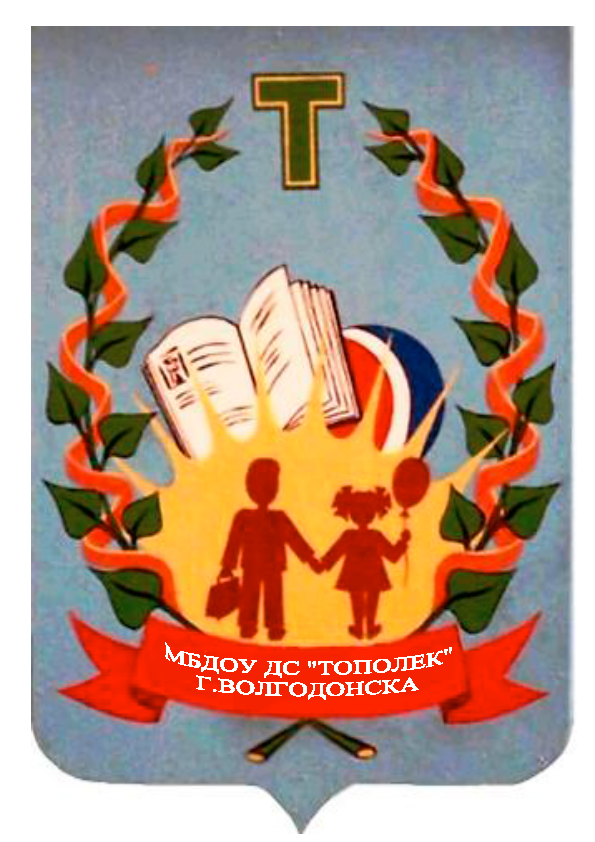 детский сад «Тополек» г.Волгодонска                           Городской конкурс                   педагогического мастерства                                Номинация:                   «Лучшее электронное              учебно-методическое пособие» Викторина «Любознайки»,  посвященная «Дню Победы»Воспитатель первой квалификационной категории  Вдовикина Л.С.г. Волгодонск,  2018 г.Викторина «Любознайки», посвященная «Дню Победы»Данное пособие разработала Вдовикина Людмила Сергеевна, воспитатель первой квалификационной категории МБДОУ ДС «Тополек» г.Волгодонска.Электронное пособие является многофункциональным средством обучения детей и предназначено для индивидуальной и подгрупповой работы с детьми старшего дошкольного возраста, в том числе и для детей с общим недоразвитием речиПредметная область: «Познавательное развитие». Формирование целостной картины мира.Актуальность: Становление гражданского общества и правового государства в нашей стране во многом зависит от уровня гражданского образования и патриотического воспитания. Важнейшей составной частью воспитательного процесса в ДОУ является формирование патриотизма и культуры межнациональных отношений, которые имеют огромное значение в социально-гражданском и духовном развитии личности ребёнка. Только на основе возвышающих чувств патриотизма и национальных святынь укрепляется любовь к Родине, появляется чувство ответственности за ее могущество, честь и независимость, сохранение материальных и духовных ценностей общества, развивается достоинство личности.Истинный патриотизм предполагает,   формирование и длительное развитие целого комплекса позитивных качеств. Основой этого развития являются духовно-нравственный и социокультурный компоненты. Патриотизм выступает в единстве духовности, гражданственности и социальной активности личности, осознающей свою нераздельность, неразрывность с Отечеством.Основная цель пособия: развитие у дошкольников активной гражданской позиции и патриотизма как важнейших духовно-нравственных и социальных ценностей, отражающих сопричастность к делам и достижениям старших поколений, готовность к активному участию в различных сферах жизни общества.Задачи:Обучающая:Закреплять знания детей о Великой Отечественной войне.  Развивающая:Развивать психические процессы, активизировать самостоятельную фразовую речь ребенка.Воспитательные:Воспитывать уважение к героям Великой Отечественной войны, чувство гордости за народ, победивший врага; формировать чувство гордости за Родину, за наш народ.Подготовленное мультимедийное пособие содержит следующие игры:Найди и назови «Предметы, пришедшие с войны»Задачи: Обучающая:- Закреплять знания о предметах войны.Развивающая:- Развивать логическое мышление.Воспитательная:- Воспитывать чувство гордости за защитников Отечества.Из предложенных картинок участникам необходимо выбрать только те предметы, которые имеют отношение к войне. Если мышкой щелкнуть по этим предметам, слышен выстрел.(Вещь мешок, каска,  котелок, медали, автомат).Те предметы, которые не имеют никакого отношения к войне, при нажатии на них мышкой – исчезнут.Продолжи пословицу о солдатеЗадачи: Обучающая:-Закрепить знание пословиц детьми о солдатах, о Родине.Развивающая:- Развивать логическое мышление; коммуникативную компетентность.Воспитательная:- Воспитывать у детей интерес к русскому фольклору.Голос ведущего называет начало пословицы. При нажатии на стрелочку или на мышку – выскочит правильный ответ. «Кто защищает наши границы?»Задачи: Обучающая:- Закрепить знания детей о военном морском, воздушном, сухопутном, транспорте; Развивающая:- Развивать познавательную активность у детей; Воспитательная:- Воспитывать патриотов своей страны.Рассмотреть с детьми на карте границы нашей страны России. Обратить внимание на то, что границы проходят не только по суше, но и по воде. По воздуху пересекать границу тоже нельзя.Участники отвечают на вопросы ведущего относительно того, какой вид транспорта используют военные, охраняя границы Родины. Обосновывают свой ответ.Отгадай военную профессиюЗадачи:Обучающая:- Закрепить знания детей о военных профессиях (военный лётчик, танкист, артиллерист, пограничник и др.). Развивающая:- Развивать у детей мышление, наблюдательность, память.Воспитательная: - Воспитывать любовь к Родине.Ведущий описывает представителя одной из военных профессий.Участники определяют, кого задал ведущий по характерным особенностям. После нажатия кнопки мышки – появляется правильный ответ.Защитники Отечества. Назови род войск.Задачи: Обучающая:- Закреплять знания детей о разных родах войск Российской армии. Развивающая:- Развивать речь, умение классифицировать предметы.Воспитательная:- Воспитывать чувство гордости за защитников Отечества. Участники определяют род войск по картинкам.За все правильно выполненные задания участники викторины в награду получают георгиевские ленточки, на которых написаны буквы. Соединив все ленточки, участники должны собрать слово - «ПОБЕДА».Старалась, чтобы информация  в пособии была доступной, актуальной, научной, полной.  Ценность данного пособия в том, что оно обеспечивает быстрый доступ к информации по теме, экономит время воспитателя на поиск и подбора материала. Информация, размещенная в пособии, доступна как для воспитателя, так и для участников викторины, она создает целостное впечатление по изучаемому вопросу. В процессе освоения игр у ребёнка повышается познавательная активность. Став полноправным участником образовательного процесса, ребёнок учится самостоятельно находить решение предлагаемого задания и рассуждать при его принятии.  Пособие имеет практическую ценность, так как в игровой, непринуждённой форме ребёнок не только отвечает на вопросы, но и узнает что-то новое. Электронное пособие направлено на формирование детского словаря, грамматического строя речи, связной речи, на развитие познавательных процессов.Данное мультимедийное пособие «Викторина «Любознайки», посвященная «Дню Победы» позволяет рассматривать разработанный электронный ресурс не только, как источник информации, но и как наглядный материал, как  диагностический материал при оценке индивидуального развития ребёнка. Содержание пособия соответствует требованиям ФГОС. 